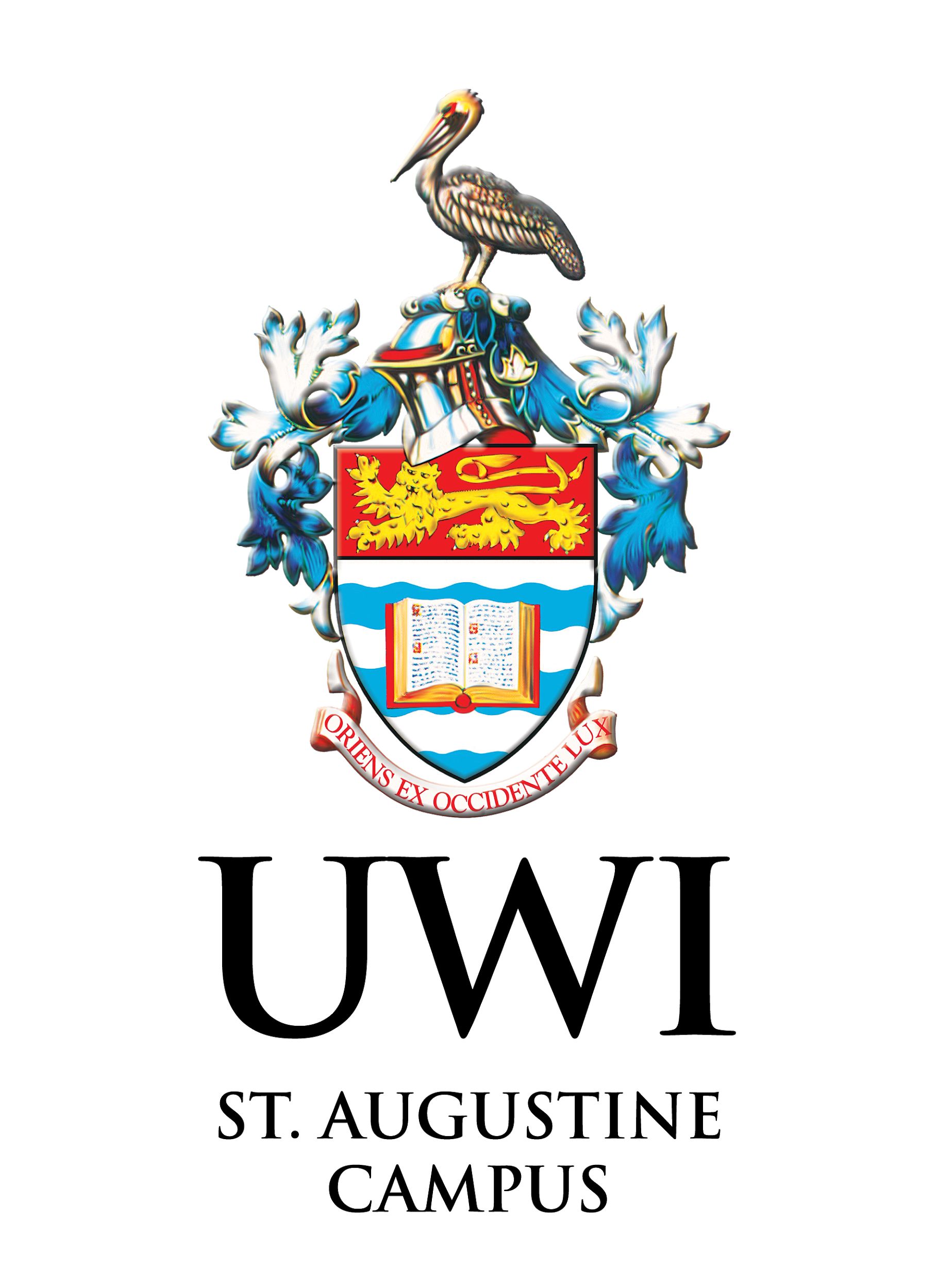 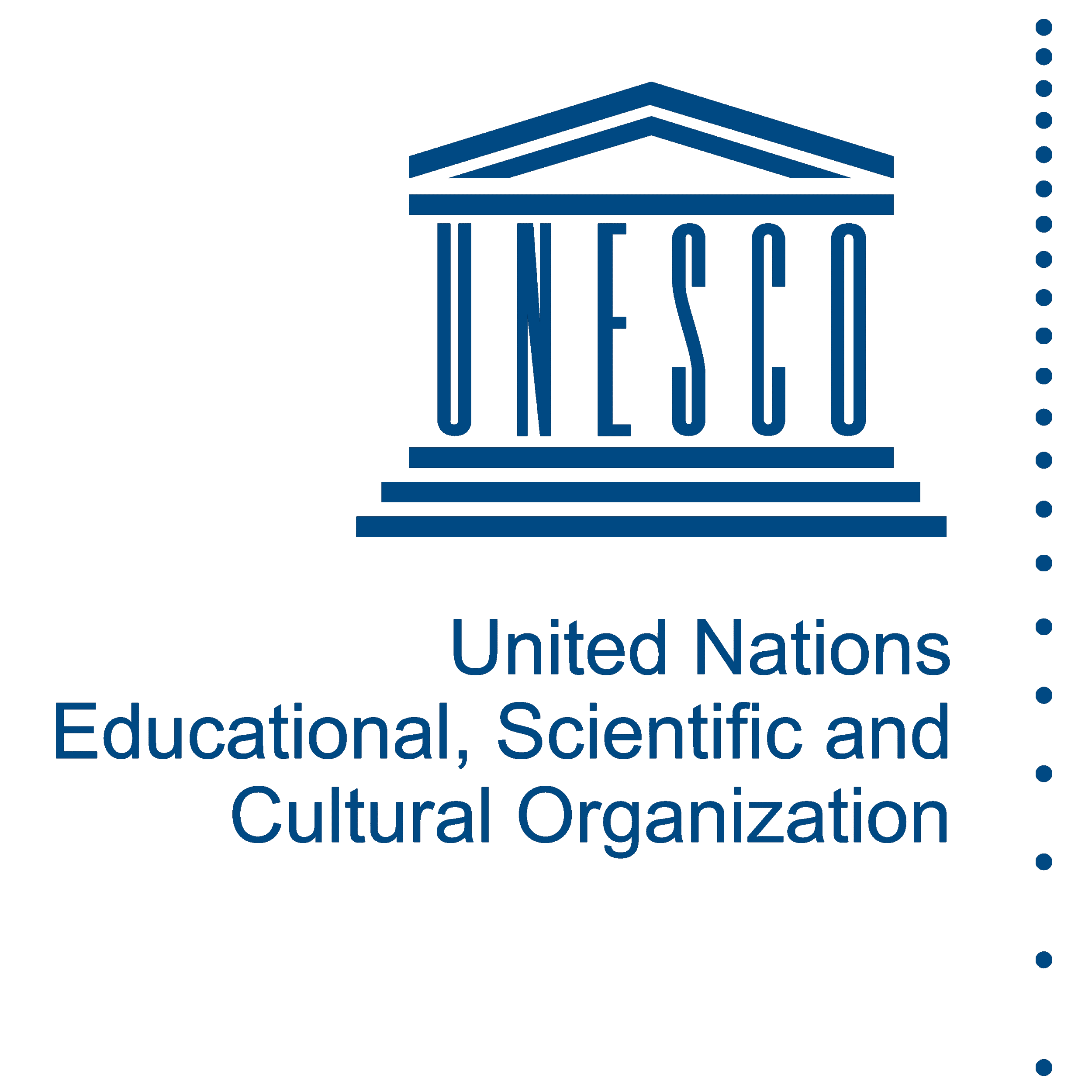 THE UNIVERSITY OF THE WEST INDIES (THE UWI)Schools of Education Biennial Conference 2019St. Augustine CampusSt. Augustine Trinidad and Tobago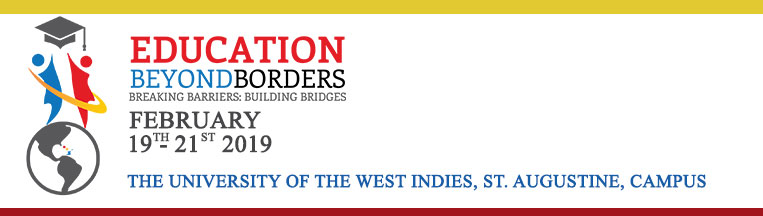 Daily ScheduleTUESDAY 19TH FEBRUARY 2019REGISTRATION8:00 AM – 5:00 PMRoom 131 (Outside the New SOE bldg.): Registration & Conference SecretariatRoom 130 (Outside the New SOE bldg.): Collection of bags and tags, mediaOPENING CEREMONY9:30 AM – 10:30 AMSchool of Education (SOE) Auditorium (Level 3; 2nd Floor SOE New Building)Safety BriefingNational AnthemMaster of Ceremonies - Dr. Phaedra PierreGreetings: Campus Deputy Principal - Professor Indar Ramnarine Conference Chair - Dr. Sabeerah Abdul-MajiedDean, Faculty of Humanities and Education - Dr. Heather CateauDirector, School of Education St. Augustine - Dr. Jennifer Yamin Ali  Cultural Items Greetings UNESCOMinistry of Education Cultural ItemsKeynote Address: Professor Patricia Mohammed10:35 AM -11:05 AMSchool of Education (SOE) Auditorium (Level 3; 2nd Floor SOE New Building)Title: Producing an Educated Society:  Lessons from the Growth of Post-Graduate Studies at the University of the West Indies in the 21st Century****** BREAK ******11:05 AM - 11:20 AMSOE Balcony Lv1  & Room 219 &228DAY 1SESSION 1 AM (Tech. Liaison: Mr Benignus Bitu)11:20 am – 12:50 pmSession 1APAPER PRESENTATIONSRoom 221 (Science Lab, New Building, Lv1)Chair: Ms. Shahiba AliDr Zhanna Dedovets, Dr Sharon Jaggernauth & Mrs Nalini Ramsawak-Jodha - An Investigating Secondary Schools Students Mathematics Academic Motivation in Trinidad and Tobago (St. George East District).Dr Denarto Dennis - An investigation into the effects of strategic student pairings on the learning of concepts in probability and probability distributions Dr Rowena Kalloo, Dr Sharon Jaggernauth, Mrs Nalini Ramsawak-Jodha, Dr Vimala Kamalodeen, Dr Sabeerah Abdul-Majied & Dr Zhanna Dedovets-A comparison of Game-based approaches on primary students learning outcomes and motivation in a Mathematics and Science classroom in Trinidad and Tobago.Session 1BPAPER PRESENTATIONSROOM 203 (New Building,  Lv1)Chair: Ms. Desiree AugustinDr Kimberly Glasgow-Charles - Early Childhood Administrators’ Perception of their Roles in Inclusion.Ms Cheryl Ralph - Universal Design for Learning: An Inclusive Approach to Early Childhood Education Session 1CPAPER PRESENTATIONSRoom 204 (New Building, Lv1)Chair: Ms. Dyann BarrasDr Hossam Ali-Hassan & Dr Michael Bliemel-Experiential Learning Approach to Business and Analytics EducationDr Pradeep Kumar Sahu & Dr Bidyadhar Sa- Getting Started with Curriculum Mapping for MBBS Programme, Faculty of Medical SciencesDr Graham King & Dr Jacqueline Bridge - Educating Engineering Students for the Digital Age Session 1DROUND TABLERooms 325 and 326 (New Building, Lv2)Facilitator: Dr Elna Carrington-BlaidesDr  Meena Rambocas - Modelling postgraduate student performance of in applied statistics: the role of personality and statistics anxietyDr Mabrak Nkrumah - Towards the reformulation and development of maintenance systems for two secondary school types in Trinidad and Tobago: A collective case studySession 1EWORKSHOPRoom 202 (New Building, Lv1)Dr Bheshem Ramlal, Dr Jason Tambie & Ms Shivani Ramoutar- Improving Student Engagement and Learning with Geospatial Tools and Techniques*****LUNCH BREAK 12:50 – 1:50 PM*****Catering and Seating: SOE Balcony Lv1: North - Meat; Lv1: East - Vegetarian and Fish  & Seating: Room 219 & 228DAY 1 PMPRE-REGISTERED WORKSHOPSWORKSHOP: TEACHING WRITING TO STRUGGLING READERS USING STRATEGIC INTERACTIVE WRITING INSTRUCTION (SIWI)	[Facilitator: Dr. P. Skerrit]1:50 PM – 4:50 PMROOM 217 (NEW BUILDING, PC LAB- VC)WORKSHOP: ASSESSING 21ST CENTURY SKILLS AND EXPRESSIVE LEARNING IN THE CLASSROOM	[Facilitator: Professor J. DeLisle]1:50 PM – 4:50 PMROOM 220 (New Building, Mac Lab- VC)SESSION 2 PM (Tech. Liaison: Dr Sharon Jaggernauth)1:50 PM- 3:30 PMSession 2APAPER PRESENTATIONSRoom 221 (Science Lab, New Building, Lv1)Chair: Dr Juliet JonesDr Juliet Jones- Narratives of Experience and Perception of Creative Education in 21st Century Caribbean /OAS Contexts.Dr Deon Edwards-Kerr - Towards ‘Indigenisation’ of Curriculum Policy in the Caribbean.Dr Kim Skinner-Carver - Carver Cubs Summer Reading Partnership: A Neighborhood Library, University Graduate Program, and Community Foundation CollaborationMs Vestina Oates - Transforming Students’ Lives Through Theatre Arts Pedagogy.Session 2BPAPER PRESENTATIONSROOM 203 (New Building,  Lv1)Chair: Dr Madgerie Jameson-Charles Dr Madgerie Jameson-Charles - Mature Students Making the Transition to Graduate StudiesMs Rene Tamara Brown - Differentiated Learning: Building Bridges Across Education Levels.Ms Carol Mitchell – 	A Phenomenological Study: Perceptions and Description of the Lived Experiences of Six Former OJT TraineesMs Sara P. Chookolingo- An Exploratory Investigation of Student-Teacher Relationships at a former Junior Secondary SchoolSession 2CPAPER PRESENTATIONSRoom 204 (New Building, Lv1)Chair: Dr Godfrey SteeleMs Shilohna Phillanders - Partnerships built to shape the future generation of the Caribbean region; leveraging Pester Power for regional developmentDr Godfrey Steele - Road safety awareness and education: A case study of the Arrive Alive campaign for schoolsMr Danny Deepan - Parental influence on their children’s choices of TVETSession 2DROUND TABLERooms 325 and 326 (New Building, Lv2)Facilitator: Ms. Shamila HarryDr Mabrak Nkrumah - An educational evaluation of the secondary school maintenance systems in four schools in Trinidad and Tobago: A collective case studyDr Susan Herbert, Dr Jeniffer Mohammed & Prof Dennis Conrad - Institutional History and its Education PotentialDr Laura Roberts-Nkrumah, Mr Ken Crichlow and Ms Selva-Ann Edwards - The Major in Tropical Landscaping- A interdisciplinary programme. Session 2EWORKSHOPRoom 202 (New Building, Lv1)Ms Lynda Banks-Khan  - Developing Presentation and Listening Skills: Public speakingDAY 1SESSION 3 PM (Tech. Liaison: Dr Simone Primus)3:35 - 5:00 PMSession 3APAPER PRESENTATIONSRoom 221 (Science Lab, New Building, Lv1)Chair: Dr Rinnelle Lee-PiggottDr Rinnelle Lee-Piggott- They don’t only resist: The ‘how’, ‘why’ and ‘what for’ of school members’ responses to their new principals’ leadershipDr Rene Wihby and Dr Arthur Joseph- Deans’ Roles in the Administration of Secondary Schools in an Education District in The Republic of Trinidad and Tobago.Ms Shana-Gae Reid- 	Female Leadership and School EffectivenessSession 3BPAPER PRESENTATIONSROOM 203 (New Building,  Lv1)Chair: Dr Freddy JamesMs Aleshia Allert - Leadership in Virtual Teams for Online Learning in Higher Education: Caribbean Perspectives.Ms Zaida Ventour -"21st Century Caribbean Teachers' Learning Communities." Dr Beulah Mitchell & Dr Stephen Joseph - PROFILING THE TEACHER EDUCATOR: the complexity, dynamism and demands of the professionSession 3CPAPER PRESENTATIONSRoom 204 (New Building, Lv1)Chair: Dr Paulson SkerritMr Roland Birbal, Ms Mala Ramdass & Mr Cyril Harripaul-Student Teachers' Attitudes toward Blended Learning Dr Jennifer Yamin-Ali- ‘Case studies as an integrating tool in teacher education programme’Dr Phaedra Pierre & Ms Tracey Lucas - TAGS 25 years and counting: an evaluation of a community outreach music education programmeSession 3DROUND TABLERooms 325 and 326 (New Building, Lv2)Chair: Dr Zhanna DedovetsMs Gail Joseph-Alleyne - “More than Safety Drills”: A Case for Crisis Management Training in SchoolsMs Melena Simmons - Emotional Intelligence in Primary Schools in Barbados: an exploratory study of the application of Emotional Intelligence as a tool for enhancing student’s academic success, reduced problem behaviours and improved relationships.Ms Phyllis Joseph - Transitioning into the World of Work as a Professional of High CallingSession 3ESYMPOSIUMRooms 218 (New Building, Lv1)Dr Gerrelyn Patterson, Dr Cherese Simpson, Mrs Melody Marshall, Mr De Quaris Jackson,               & Mr Michael Alston  (S) - Engaging partnerships and interdisciplinary service-learning pedagogy to prepare pre-service teachers to support homeless high-school students****************************************************************Changes are highlighted in yellow ****************************************************************SOE 2019 Biennial Conference Day 2WEDNESDAY 20TH FEBRUARY 2019REGISTRATION8:00 AM – 5:00 PMRoom 131 (Outside the New SOE bldg.): Registration & Conference SecretariatRoom 130 (Outside the New SOE bldg.): Collection of bags and tags, mediaKeynote Address: Dr Canute Thompson9:00 AM - 9:30 AMChair: Dr Paulson SkerritSchool of Education (SOE) Auditorium (Level 3; 2nd Floor SOE New Building)Title: "Re-Imagining Higher Education in a Borderless World: Confronting Challenges, Overcoming Obstacles, and Owning Opportunities".DAY 2SESSION 1 AM (Tech. Liaison: Dr Phaedra Pierre)9:35 AM – 11:05 AMSession 1APAPER PRESENTATIONSRoom 221 (Science Lab, New Building, Lv1)Chair: Dr. Sharon JaggernauthMs Isidora Mitchell - Teachers’ perspectives of their use of ICT in Education Mrs Nalini Ramsawak-Jodha, Dr Sharon Jaggernauth & Dr Zhanna Dedovets- Educational Professionals’ Perspectives on the Challenges associated with the Teaching of Mathematics in Trinidad and TobagoMs Camille Berry – Investigating the teaching of problem-solving and programming to Information Technology Students in three secondary schools: A Design-Based Research.Session 1BPAPER PRESENTATIONSROOM 203 (New Building,  Lv1)Chair: Benignus BituProfessor Gary Pluim - Perspectives of Global Citizenship Education beyond the Western WorldDr Mervin Chisholm - “Counterhegemonic pedagogical practice: The role of Caribbean Emancipatory Pedagogy.”Father Stephen Geofroy, Dr  Freddy James, Dr Jenifer Mohammed & Dr Samuel Lochan - The human development potential of primary-school education: Views of Roman Catholic primary-school principals in Trinidad and TobagoSession 1CPAPER PRESENTATIONSRoom 204 (New Building, Lv1)Chair: Ms. Sharon PhillipMs Rehana Mustapha- An Exploration of the reasons, views and feelings of students’ who attend the extra lessons classes offered by their in-school subject teachers at a Co-educational Government Secondary School in the Caroni Education District: a Case Study.Ms Miriam Abdul-Majied- A Case study of the adequacy of homeschooling for the proper development of a nine-year-old student’s social skills.Ms Sharon Phillip - Assessing Language Arts Using Indigenous Games Dr Nancy Nelson & Dr Kim Skinner - Issues of Language in Global and Local Context.Session 1DROUND TABLERooms 325 and 326 (New Building, Lv2)Facilitator: Dr. Bernice Dyer-Regis Professor Shane Anthony Smith & Professor Tracy Mc Leod - Foundational Pillars of Teacher Preparation: Exploring Approaches to Preparing Special Education Teachers in JamaicaDr Wanda Chesney  - Dismantling Ideological Structures and Disrupting Dependency in Higher education- A concept paperDr Sheron K. Burns - Stakeholder Collaboration for Enhancing Gender Responsive Education for Young Children in the caribbean. Session 1ESYMPOSIUMRooms 218Symposium Theme: “Culture, Language and Identity in 21st Century Foreign Language Learning and Teaching in the Caribbean.”Chair & Presenter: Dr Nicole RobertsDiscussant: Dr Beverly-Anne CarterModerator: Dr Jennifer Yamin-AliPresenters: Ms Paola Palma Rojas; Dr Diego Mideros; Dr Sandra HobbsSession 1FWORKSHOPRoom 202 (New Building, Lv1)Dr Steven Khan  (W) - Leveraging Free, Open, and Accessible Education Resources for improving student learning outcomes and reducing cost in Mathematics Education (elementary and early secondary)***** BREAK***** 11:05 – 11:20 AMCatering and Seating: SOE Balcony Lv1: North - Meat; Lv1: East - Vegetarian and Fish  & Seating: Room 219 & 228DAY 2SESSION 2 AM (Tech. Liaison: Ms Dyann Barras)11:20 AM – 12:50 PMSession 2APAPER PRESENTATIONSRoom 221 (Science Lab, New Building, Lv1)Chair: Dr Madgerie Jameson-Charles Ms Stephanie Juttlah - Secondary teachers’ perspectives about their wellbeing in a school contextMs Anilya Hosein - Students’ Perceptions of Mental Health Problems among Adolescents at a Male Single-Sex Secondary School in TrinidadMs Winzy Adams - The Development and Psychometric Testing of the Caribbean Adolescent Stress, Coping and Well-being Questionnaire.Session 2BPAPER PRESENTATIONSRoom 203 (New Building, Lv1)Chair: Ms. Nalini Ramsawak-JodhaDr Marcia Rainford - Exploring science education students’ pedagogical reasoning and action: A multi-site case study of students’ transition into teaching in four Caribbean countriesDr Carol Hordatt-Gentles - Assuming the role of researcher as part of Jamaican Teacher Educator Identity.Mrs Nalini Ramsawak-Jodha & Mr Benignus Bitu - The making of a teacher: Reflection in designing classroom instructionSession 2CPAPER PRESENTATIONSRoom 204 (New Building, Lv1)Chair: Dr. Susan HerbertDr Deon Edwards-Kerr and Dr Joan Spencer-Ernandez  - Factors Influencing Teachers Implementation of A Multi-Tiered Curriculum.Ms Rene Level- Using Core Values and Paramilitary Techniques to impact Student Leaders at a Selected High School Mrs Marcia Lumsden-Ashley- Exploring Processes in Oral Music Making, towards Informing Curriculum Implementation in Jamaican Schools.Session 2DROUND TABLERooms 325 and 326 (New Building, Lv2)Facilitator: Dr. Gaynelle HoldipProfessor Janice Fournillier - A Carnival mas’ camp epistemologyMs Jiselle Maria Alleyne - Re-Thinking Academic Libraries Learning Spaces through Innovative DesignSession 2ESYMPOSIUMRoom 202 (New Building, Lv1)Dr Therese Ferguson, Dr Yewande Lewis-Fokum, Dr Lois George & Dr Aisha Spencer - Decolonizing Qualitative Methodologies For and By the Caribbean: Implications for Critical Researchers*****LUNCH BREAK 12:50 – 1:50 PM*****SOE Balcony Lv1  & Room 219 & 228DAY 2 PMPRE-REGISTERED WORKSHOPSWORKSHOP: ENDNOTE X8 [Facilitator: Dr S. Primus]1:50 PM – 4:50 PMROOM 217 (New Building, PC Lab)WORKSHOP: MIXED METHODS RESEARCH FOR SOCIAL JUSTICE		[Facilitator: Prof. Mertens]1:50 PM – 4:50 PMROOM 220 (New Building, Mac Lab- VC)WORKSHOP: MIXED METHODS RESEARCH: DEFINITION, PHILOSOPHY, AND DESIGNS 	[Facilitators: Drs Cook (Zoom conferencing) & Kamalodeen]1:50 PM – 4:50 PMROOM 218 (NEW BUILDING, Lv1)SESSION 3 PM (Tech. Liaison: Dr Rinelle Lee-Piggott)1:50 PM - 3:30 PMSession 3APAPER PRESENTATIONSRoom 221 (Science Lab, New Building, Lv1)Chair: Mr Eric MaitrejeanMr Romulo Guedez Fernandez & Ms Shelly Ann Charles- Interpretation and Implementation of the Communicative Language Teaching Approach.Mr Eric Maitrejean – The Added Value to the Linguistic and Cultural Competency of the UWI’s immersion programmes for French Language students throughout the years.Dr Marsha Pearce - Bois as Bridge, Page as Gayelle: The Stick fighter as Collaborator in Teaching Argumentative Writing SkillsSession 3BPAPER PRESENTATIONSROOM 203 (New Building,  Lv1)Chair: Dr. Bernice Dyer-RegisMs Aduke Williams- Learning Beyond the Classroom: The Contribution of Student Services at The UWI, St.Augustine CampusMrs Susan Otway-Charles & Ms Arifa Satnarine- Experiential learning outside the traditional classroom: How is this perceived by 2 student-teachers and a student of modern foreign languages?Mr. Ronald Francis - A Corpus- Based Analysis of Academic Performance by St. Lucian Primary School Students in Expressive WritingSession 3CPAPER PRESENTATIONSRoom 204 (New Building, Lv1)Chair: Dr. Joanne NazirDr Therese Ferguson - Developing a Masters degree programme for sustainable development: Conceptual considerations and real world realities.Dr Joanne Nazir - Conceptualizing environmental education as environmental consciousness raisingDr Dianne Thurab-Nkhosi - 	Curriculum reorientation for sustainability: Stemming the impact of global and environmental pressures.Mr Miguel Ison &  Dr Sharon Bramwell-Lalor- Science teachers promoting sustainability through Environmental EducationSession 3DROUND TABLERooms 325 and 326 (New Building, Lv2)Facilitator: Ms Shahiba AliMr Brendon Lacaille - Creative Characterising (CtC): Characterising for a Critical ConsciousnessMs Khadine Mc Dougall - Agricultural literacyDr Leela Ramsook & Ms Marlene Thomas - Implementing the Fundamentals of Constructivism and ConnectivismSession 3ESYMPOSIUMRoom 202 (New Building, Lv1)Symposium Title: Paradigms, perspectives, and variants: Painting an onto-epistemological kaleidoscope1.      Two researchers explore classic and constructivist variants of grounded theory- Ms Kathy-Ann Lewis & Ms Sabrina Macmillan Solomon2.      Narrative analysis as a tool for understanding resilience –- Ms Alicia Lucien Baptiste3.      Exploring design variants of MMR- more than timing, points of interface, and emphases- - Dr Rhoda Mohammed and Dr Alicia Gayah-Batchasingh4.      Exploring qualitatively driven MMMR designs -from argument-based validation to creativity-- Ms Nirmala Ramnarine-Sinanan, Ms Tracey Lucas, & Ms Janet Ramnanan-MungrooIs epistemological diversity of value in education research in the Caribbean? Discussant & Chair Professor Jerome De LisleDAY 2SESSION 4 PM (Tech. Liaison: Ms Michelle Taylor)3:35 PM – 5:00 PMSession 4APAPER PRESENTATIONSRoom 221 (Science Lab, New Building, Lv1)Chair: Mr. Kenny KitsinghMs Shanique Walker-Carty - Catering to the Minority: The Expectations of the Curriculum by Undergraduate Males.Dr Erica B. Edwards - Toward an intersectional approach to workforce development: Black women birth-3 teachers’ perceptions of improving classroom qualityMs Giana Zama, Ms Camille Fletcher and Dr Bernice Dyer-Regis - Educating Children affected by Cerebral Palsy at a Special Education School in  the Victoria Education District, Trinidad: Exploring the Challenges and CopingStrategies of ParentsSession 4BPAPER PRESENTATIONSROOM 203 (New Building,  Lv1)Chair: Dr. Korinne LouisonDr Steven Khan- Representations of Mathematics and Mathematicians in the pedagogical film (short) 
All is Number: A critical and compassionate analysisMs Sharmila Harry & Ms Tricia Smith - Blurring “straight” subject disciplines: Using Caribbean indigenous resources to teach Triadic dialogue.Ms Sarah E. Kleinman - Exploring the Intersections of Culture, the Arts, and Secondary Education in Trinidad: A Critical Reappraisal of Concepts.Session 4CPAPER PRESENTATIONSRoom 204 (New Building, Lv1)Chair: Ms Murella Sambucharan-MohammedMs Aminata Diop- Language, and migrant childrenPresentation Theme: Culture, language, and identity in 21st-century educationMs Asiah Joseph & Mr Romulo Guedez-Fernandez - Examining the factors that influence the development of listening comprehension skills among undergraduate foreign language students.Ms Murella Sambucharan-Mohammed - Creating connections in the Spanish Language ClassroomSession 4DPOSTER PRESENTATIONRooms 323 and 324 (New Building, Lv2)Ms Teresa Atwaroo & Mr Romulo Guedez-Fernandez (Ps) - Learner Agency: Developing Speaking Performance in Spanish as a Foreign LanguageDr Sharon Jaggernauth & Mr Romulo Guedez-Fernandez (Ps) - First-Year Students Transition to Higher Education: Challenges and RecommendationsMs Candice Henry-Sobers (Ps) - Conceptual piece entitled "Building bridges across education levels"Ms Jozette Roberts and Dr Sharon Jaggernauth (Ps) - Student Interest and Achievement in Geometry through the use of Concrete Manipulatives at a Secondary School in TrinidadMr Darold Cuba (Ps) - Using AI,AR,VR and other next generation technology to democratize storytelling, and proprietary software to create new narratives that center non-colonial lenses and perspectives: #Mapping Freedom - the international phenomenon of freedom coloniesMs Lynette Joseph-Brown, Ms Kathy-Ann Lewis & Ms Nardia Thomas-Allain (Ps) - Academic Advising: Partnering for Quality Education at the St Augustine CampusMs Nadia Laptiste-Francis & Dr Elna Carrington-Blaides (Ps) - Inclusive Education in the Primary School System of Trinidad and Tobago: Principals’ Perspectives on Policy ImplementationMs Vanda Gibbings-Gomes (Ps) - The role of the school nurse in a Private school in Trinidad****************************************************************Changes are highlighted in yellow  ****************************************************************SOE 2019 Biennial Conference Day 3THURSDAY 21ST FEBRUARY 2019REGISTRATION8:00 AM – 11:00 AMRoom 131 (Outside the New SOE bldg.): Registration & Conference SecretariatRoom 130 (Outside the New SOE bldg.): Collection of bags and tags, mediaKeynote Address: Professor Donna M. Mertens9:00 AM - 9:30 AMChair: Mrs. Dyann BarrasSchool of Education (SOE) Auditorium (Level 3; 2nd Floor SOE New Building)Title: Transformation as a Goal of Mixed Methods ResearchDAY 3SESSION 1 AM (Tech. Liaison: Dr Vimala Kamalodeen)9:35 AM – 11:05 AMSession 1APAPER PRESENTATIONSRoom 221 (Science Lab, New Building, Lv1)Chair: Ms Sharon PhillipMs Kelsey Joyeau & Mr Romulo Guedez Fernandez - Nonverbal communication: A case of undergraduate second language students in paired speaking assessmentsDr Wendell C. Wallace  - 'Students' Perceptions of Group Work at an Institution of Higher Education in Trinidad and Tobago'.Ms Avril Fox-Pooran-The Development of a Computer Adaptive Test in Language Arts for Standard 3/ Grade 4 (9 to 10 years old) in the School System in Trinidad & Tobago.Session 1BPAPER PRESENTATIONSROOM 203 (New Building,  Lv1)Chair: Dr. Dyann BarrasDr Carla Kronberg- 	A slow Dance with Formative AssessmentMs Nicola Mark- Classroom Assessment Literacy - Opportunities and Challenges.Dr Clavia Williams-Mc Bean & Dr Lois George- Teacher Preparation for Education Reform: Insights from the Implementation of the CSEC School-based Assessment in English and Mathematics in Jamaica Session 1CRoom 204 (new Building, Lv1)Chair: Dr. Rene WhibyDr Godfrey Steele - Using self and peer assessment in the postgraduate classroom to inform learner and teacher feedbackMs Sandra Richards-Validating the Intended Interpretations and Uses of Test Scores in Selected Jamaican Teacher Training Institutions.Mr Corey Williamson & Dr Deon Edwards-Kerr - Item Distractor Analysis and the Validity of the CSEC Mathematics Multiple-Choice TestSession 1DROUND TABLERooms 325 and 326 (New Building, Lv2)Facilitator: Professor Jerome DeLisleProfessor Jerome De Lisle, Ms Tennille Fanovich, Ms Vanessa Duncan & Dr Carla Kronberg - 	What do examiners look for when assessing research theses at the University of The West Indies, St Augustine?Session 1EWORKSHOPRoom 202 (New Building, Lv1)Ms Lee Ann Pierre & Ms Jadelle Holder (W) - Motivating the 21st Century Learner: Millennials vs GenZers: Knowing the differences between the generations and adapting your teaching successfully***** BREAK***** 11:05 – 11:20 AMCatering and Seating: SOE Balcony Lv1: North - Meat; Lv1: East - Vegetarian and Fish  & Seating: Room 219 & 228DAY 3SESSION 2 AM (Tech. Liaison: Dr Paulson Skerrit)11:20 AM – 12:50 PMSession 2APAPER PRESENTATIONSRoom 221 (Science Lab, New Building, Lv1)Chair: Dr Rawatee Maharaj-SharmaMs Bephyer Parey - Accommodations for the Inclusion of Children with Disabilities in Regular Schools in TrinidadDr Joan Spencer-Ernandez & Dr Deon Edwards-Kerr- Identifying Barriers to Inclusion: Status of Special Needs Education in the Commonwealth CaribbeanMs Shirma Swann - A Phenomenological Inquiry of Parents’ Perspectives regarding the Inclusion of students with Down Syndrome in Three Primary Schools in TrinidadMs Camille Boodoo-Samaroo - Administrative Support, Professional Development and Teacher Attitudes towards Inclusion in Trinidad and Tobago.Session 2BPAPER PRESENTATIONSROOM 203 (New Building, Lv1)Chair: Dr. Bernice Dyer-RegisDr Desrian Wilson - 	Forging Multilingual Competence in an Age of Globalization: The Case of Primary Spanish in Trinidad and Tobago’s schoolsMs Arifa Satnarine - 	Transforming the FL learning space for adults in Trinidad, an experiment with gamification and games among a group of adult basic A1 level Spanish learners in Tortuga, Trinidad.Dr Lois Harmon - Designing English Language  Instruction to Support Literacy Development: How Pre-Service Teachers Recognize and Utilize Academic Language to Support Literacy DevelopmentSession 2CROUND TABLERooms 325 and 326 (New Building, Lv2)Facilitator: Mr Cipriani DavisDr Yewande Lewis-Fokum - Breaking language barriers and building bridges towards school success:  Revisiting the work of Dennis Craig in light of the English language classroomMs Avalloy McCarthy-Curvin & Ms Camille Berry - An Investigation into the Design of a Teacher Education Programme for Primary Mathematics TeachersMr Hayden Frederick-Clarke- The 7 Forms of Bias ProtocolSession 2DWORKSHOPRoom 202 (New Building, Lv1) Mr Roger Allan Jackson - Introducing Computational Thinking to Humanities Students*****LUNCH BREAK 12:50 – 1:50 PM*****SOE Balcony Lv1  & Room 219 &228DAY 3 PMPRE-REGISTERED WORKSHOPSWORKSHOP: DESIGNING EARLY CHILDHOOD STEM PROJECTS TO S-T-R-E-T-C-H YOUNG MINDS	 [Facilitator: Dr S. Abdul-Majied]1:50 PM – 4:50 PMARCON II ROOM J COMPUTER LAB WORKSHOP: SO, YOU WANT TO BE AN AUTHOR: ACADEMIC PUBLISHING IN THE CARIBBEAN. 	[Facilitator: Dr  S. Renwick]1:50 PM – 4:50 PMROOM 217 (NEW BUILDING, PC LAB- VC)WORKSHOP: TECHNOLOGY INTEGRATION: INNOVATIVE TOOLS FOR 21ST CENTURY TEACHING AND LEARNING		[Facilitator: Ms M. Taylor ]1:50 PM – 4:50 PMROOM 220 (New Building, Mac Lab- VC)WORKSHOP: MANAGING CHALLENGING BEHAVIOURS IN INCLUSIVE SETTINGS 	[Facilitator: Dr. E. Carrington-Blaides]1:50 PM – 4:50 PMROOM 202 (New Building, Mac Lab- VC)SESSION 3 PM (Tech. Liaison: Dr Madgerie Jameson-Charles)1:50 PM - 3:30 PMSession 3APAPER PRESENTATIONSRoom 204 (New Building, Lv1)Chair: Dr. Zhanna DedovetsMs Amanda Fernandes & Dr Bernice Dyer-Regis- Challenges experienced by primary school principals in south Trinidad in the prevention of childhood obesity.Ms Julia Williams - The Influence of Traumatic Brain Injury on Children’s Academic and Health functioning in JamaicaProfessor Hala Tamim, Ms Peri Abdullah, Ms Elle Doherty, & Dr Nazzila Khanlou Information about male infant circumcision as a predictor for circumcision for non-religious reasons in Canada: Results from the Maternity Experiences Survey (MES)Ms Irms Bailey Reyes -  Exploring Teachers Perspective on Applied Behaviour Analysis and its Potential Contribution to Classroom Management at one Special Needs School in Trinidad.Session 3BPAPER PRESENTATIONSRoom 131 (New Building, First Room, G.FL)Chair: Mr. Ronald FrancisDr Carla Kronberg- 	Mixing Oil and Water: A Summative/Formative Assessment Activity. Ms Reina Brathwaite - Bridging the gap between the formative and summative functions of the CSEC and CAPE Literatures in English SBAsDr Lois George (School of Education), Ms Mortilaine Riley (MITS) , Mrs Avadene Rowe (MITS), & Ms Soshane Findley (MITS) - Breaking Down the Barriers Between Formative and Summative Assessment Through the Use of Clickers DAY 3SESSION 4 PM (Tech. Liaison: Dr Paulson Skerrit)3:35 PM – 5:00 PMPOSTER PRESENTATIONSRooms 323 and 324Ms Angela Ramjit-Delochan (Ps) - An investigation of the effectiveness of interactive student notebooks (ISN) on students’ academic outcomes in ScienceDr Steven Khan (Ps) - Identifying & valuing variations in skilled performance in a problem-solving taskMs Roshnie Doon (Ps) - The Returns to Male Education in Trinidad and TobagoMs Lucy Simon (Ps) - Inviting the creole into the science classroom: using indigenous language resources for promoting science learningDr Amina Ibrahim-Ali and Mr Romulo Guedez Fernandez (Ps)- Helping or hindering language growth? A snapshot of Hispanic ‘in-transit’ learners in TrinidadMr Sanjay De Gannes & Mr  Romulo Guedez-Fernandez (Ps) - Affective and Cognitive Factors: A Case Study of Undergraduate Students’ Performance in Spanish Speaking TestsMs Alana Ramlal(Ps) - Shifting Assessment Practice: A Report on the Effect and Use of a More Balanced System of Formative, Performance and Summative Assessment in an English A classroomMs Lynda Banks Khan- (Ps) Factors identified by two former candidates of a Presentation Skills programme for their withdrawal – glossophobia as both barrier and motivator?CLOSING CEREMONY5:15 PM – TillON THE GREENWAYClosing CeremonyInforming participants of closing social event (downstairs)Drummers accompany participants as they “chip” their way downstairsInteraction with Blue Devils and Moko JumbiesThanking participants for attendanceEnjoyment of refreshmentsEnjoyment of music by DJ Himraj